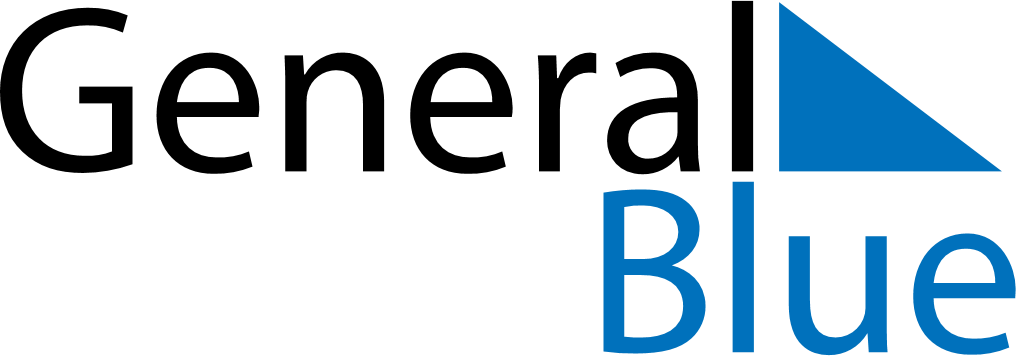 May 2022May 2022May 2022May 2022LatviaLatviaLatviaSundayMondayTuesdayWednesdayThursdayFridayFridaySaturday12345667Labour DayRestoration of Independence day89101112131314Mother’s Day15161718192020212223242526272728293031